National Science Foundation Research Traineeship (NRT) ProgramCO-PI and Other Faculty InstrumentVersion: DraftPrepared by CBS and NSFTable of Contents1	Table of Contents	22	Conventions in this document	33	CO-PI and Other Faculty Instrument	63.1	Name and Contact Information	63.2	Demographics	93.3	Products	11Conventions in this documentThe conventions described below are an attempt to render dynamic UI elements and interactive content and behaviors in this static word document.CO-PI and Other Faculty InstrumentName and Contact InformationFirst NameRequiredLimit 50 characters[Copied][Read only][Change management]Middle Initial or Name[Copied][Read only][Change management]Last NameRequiredLimit 50 characters[Copied][Read only][Change management]Email Address[Copied][Read only][Change management]RequiredLimit 200 charactersRole in Project:Select one.Required[Read only][Copied]Institution NameRequiredLimit 200 characters[Copied]TitleRequired[Copied]If other title, please specify:Limit 100 characters{Skip if A is not “Other”}[Copied]Department at InstitutionRequiredLimit 200 characters[Copied]Institution’s CityRequiredLimit 200 characters[Copied]Institution’s StateRequired[Copied]ZIP CodeRequiredLimit 5 characters[Copied]Phone (xxx-xxx-xxxx)RequiredLimit 10 characters[Copied]ExtensionLimit 5 characters[Copied]ORCid[Copied]Personal or Professional Profile/Presence Online (LinkedIn or similar preferred)[Copied]DemographicsNote: At least one response is required for each of the following demographic questions; however, if you do not wish to provide specific information, please select “Do not wish to provide.”EthnicitySelect one.Required[Copied]RaceMark all that apply.Required[Copied]How would you identify your gender?Select one.Required[Copied]Disability StatusSelect one.Required[Copied]Veteran Status: Are you now on full-time active duty with the U.S. Armed Forces? Have you ever served on active duty in the U.S. Armed Forces, military Reserves, or National Guard?Select one.Required[Copied]ProductsThe products are defined in the NRT Instrument – Project.docx file. Please comment on them in there. CO-PI/Faculty will enter their own products and/or import them from the ORCiD database. The PI/PC will curate the final list of products for the project.Radio Button (select one in the group)Checkbox (select any in the group)Textbox (enter text)Dropdown box (Select one)A search box that will narrow the results as the user types, e.g., states and countriesWhen the user selects the control a date picker will appear. They can also enter the date via the keyboard.As the user types a list of matching values will appear in a dropdown list. The user can click on an entry in the list, and it will be added to the textbox in a pill format. If the string of characters is new the user can hit tab/enter and the new value will also turn into a pill.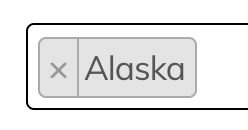 Same as Single Add but the user will then be able to enter further values. This is an example: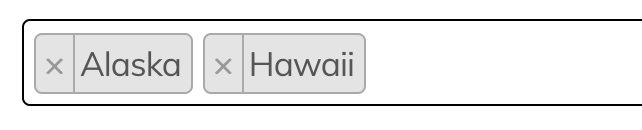 [Butgton]A button that performs an action. Added for context around managing lists and final submit<Information>Text in angle brackets is inserted by the system and is read-only.[Read only]These data are read-only and can only be changed by contacting support.[Read only after first year]The data are read-only after the first year. After the first year these data can only be changed by contacting support[Preloaded]These data are pre-loaded at the beginning of the reporting period.[Copied]These data are copied from the previous year when preparing for a new reporting period.[Change management]These data are subject to other rules when they change.{Skip Ref A-Z}Indicates that a response to this question affects other questions after it.{Skip when A-Z}Indicates that the question should be skipped if the skip reference meets a certain criteriaThis is instructional textInstructions to the respondentsCo-PIFaculty ParticipantProfessorAssociate ProfessorAssistant ProfessorInstructorOther {Skip ref A}Searchable dropdown containing all statesHispanic or LatinoNot Hispanic or LatinoDo not wish to provideAmerican Indian or Alaska NativeAsianBlack or African AmericanNative Hawaiian or Other Pacific IslanderWhiteDo not wish to provideMaleFemaleDo not wish to provideYes (Check yes if any of the following apply:Deaf or serious difficulty hearingBlind or serious difficulty seeing even when wearing glassesSerious difficulty walking or climbing stairsOther serious disability related to a physical, mental, or emotional condition)NoDo not wish to provideYes (Check “Yes” if you can answer yes to either of the above questions.)NoDo not wish to provide